Please outline your reason(s) for requesting an interruption of study (to be completed prior to initial meeting)OFFICE USE ONLY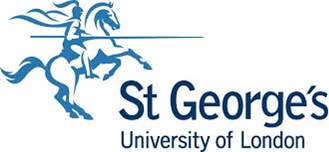 APPLICATION TO INTERRUPT PROGRAMME OF STUDY (MBBS)Student’s Full Name:Student’s Full Name:Student NumberProgramme of studyYear of studyInterruption start dateInterruption start dateInterruption end dateInterruption end dateInterruption end dateContact details whilst interruptingContact details whilst interruptingContact details whilst interruptingContact details whilst interruptingContact details whilst interruptingContact details whilst interruptingContact details whilst interruptingContact details whilst interruptingContact details whilst interruptingAddressTelephoneEmailComponents of current year completed successfullyComponents of current year completed successfullyComponents of current year completed successfullyComponents of current year completed successfullyComponents of current year completed successfullyComponents of current year completed successfullyComponents of current year not completedComponents of current year not completedComponents of current year not completedOccupational Health clearance required before return to study?Occupational Health clearance required before return to study?Occupational Health clearance required before return to study?Occupational Health clearance required before return to study?Occupational Health clearance required before return to study?Occupational Health clearance required before return to study?Occupational Health clearance required before return to study?Yes (provide details below) 		No Yes (provide details below) 		No Any other action required before return to study?  (e.g. advice about health, counselling, finance, learning support)Any other action required before return to study?  (e.g. advice about health, counselling, finance, learning support)Any other action required before return to study?  (e.g. advice about health, counselling, finance, learning support)Any other action required before return to study?  (e.g. advice about health, counselling, finance, learning support)Any other action required before return to study?  (e.g. advice about health, counselling, finance, learning support)Any other action required before return to study?  (e.g. advice about health, counselling, finance, learning support)Any other action required before return to study?  (e.g. advice about health, counselling, finance, learning support)Any other action required before return to study?  (e.g. advice about health, counselling, finance, learning support)Any other action required before return to study?  (e.g. advice about health, counselling, finance, learning support)During the Interruption I agree to be contacted by   The Year Coordinator   My Personal TutorAction required after return to study?   (e.g. regular personal tutor meetings)During the Interruption I agree to be contacted by   The Year Coordinator   My Personal TutorAction required after return to study?   (e.g. regular personal tutor meetings)During the Interruption I agree to be contacted by   The Year Coordinator   My Personal TutorAction required after return to study?   (e.g. regular personal tutor meetings)During the Interruption I agree to be contacted by   The Year Coordinator   My Personal TutorAction required after return to study?   (e.g. regular personal tutor meetings)During the Interruption I agree to be contacted by   The Year Coordinator   My Personal TutorAction required after return to study?   (e.g. regular personal tutor meetings)During the Interruption I agree to be contacted by   The Year Coordinator   My Personal TutorAction required after return to study?   (e.g. regular personal tutor meetings)During the Interruption I agree to be contacted by   The Year Coordinator   My Personal TutorAction required after return to study?   (e.g. regular personal tutor meetings)During the Interruption I agree to be contacted by   The Year Coordinator   My Personal TutorAction required after return to study?   (e.g. regular personal tutor meetings)During the Interruption I agree to be contacted by   The Year Coordinator   My Personal TutorAction required after return to study?   (e.g. regular personal tutor meetings)I confirm that the following matters were discussed with me as part of the interruption of study process:I confirm that the following matters were discussed with me as part of the interruption of study process:I confirm that the following matters were discussed with me as part of the interruption of study process:I confirm that the following matters were discussed with me as part of the interruption of study process:	Reasons for interruption and evidence provided/required	The process and possible outcomes of the application 	Impact on future career	Completion of assessments 	Tuition fee liability 	Student visa (if applicable)	Maximum period of registration 	Support and communication during interruption 	Return from interruption process	Reasons for interruption and evidence provided/required	The process and possible outcomes of the application 	Impact on future career	Completion of assessments 	Tuition fee liability 	Student visa (if applicable)	Maximum period of registration 	Support and communication during interruption 	Return from interruption process	Reasons for interruption and evidence provided/required	The process and possible outcomes of the application 	Impact on future career	Completion of assessments 	Tuition fee liability 	Student visa (if applicable)	Maximum period of registration 	Support and communication during interruption 	Return from interruption process	Reasons for interruption and evidence provided/required	The process and possible outcomes of the application 	Impact on future career	Completion of assessments 	Tuition fee liability 	Student visa (if applicable)	Maximum period of registration 	Support and communication during interruption 	Return from interruption process	Reasons for interruption and evidence provided/required	The process and possible outcomes of the application 	Impact on future career	Completion of assessments 	Tuition fee liability 	Student visa (if applicable)	Maximum period of registration 	Support and communication during interruption 	Return from interruption process	Reasons for interruption and evidence provided/required	The process and possible outcomes of the application 	Impact on future career	Completion of assessments 	Tuition fee liability 	Student visa (if applicable)	Maximum period of registration 	Support and communication during interruption 	Return from interruption process	Reasons for interruption and evidence provided/required	The process and possible outcomes of the application 	Impact on future career	Completion of assessments 	Tuition fee liability 	Student visa (if applicable)	Maximum period of registration 	Support and communication during interruption 	Return from interruption process	Reasons for interruption and evidence provided/required	The process and possible outcomes of the application 	Impact on future career	Completion of assessments 	Tuition fee liability 	Student visa (if applicable)	Maximum period of registration 	Support and communication during interruption 	Return from interruption processPlease use the space below if you wish to add any other relevant details discussed during the meeting not listed above:Please use the space below if you wish to add any other relevant details discussed during the meeting not listed above:Please use the space below if you wish to add any other relevant details discussed during the meeting not listed above:Please use the space below if you wish to add any other relevant details discussed during the meeting not listed above:Student’s signature:Date:Member of MBBS programme team conducting the initial meeting(full name in capital letters)(full name in capital letters)(full name in capital letters)(signature)(date)Interruption of study approved by(full name in capital letters)(full name in capital letters)(full name in capital letters)(signature)(date)SITS amendments: Student record  Contact details Distribution lists Graduation and finish datesAmended by (name and signature):SITS amendments: Student record  Contact details Distribution lists Graduation and finish datesAmended by (name and signature):Staff / services to be informed of IoS: Student Students Systems Student Finance Policy Officer Finance Department (Receivables) Senior Compliance Officer (if visa issues apply) Year Coordinator Clinical Teaching Administrators (if relevant) Examinations Officer   Dean for Students Student’s personal tutor Personal tutor leads for international students (for INTO students) INTO office (for INTO students) Occupational Health (if appointment required) Copy for the student’s fileDisseminated by (name and signature):Staff / services to be informed of IoS: Student Students Systems Student Finance Policy Officer Finance Department (Receivables) Senior Compliance Officer (if visa issues apply) Year Coordinator Clinical Teaching Administrators (if relevant) Examinations Officer   Dean for Students Student’s personal tutor Personal tutor leads for international students (for INTO students) INTO office (for INTO students) Occupational Health (if appointment required) Copy for the student’s fileDisseminated by (name and signature):Staff / services to be informed of IoS: Student Students Systems Student Finance Policy Officer Finance Department (Receivables) Senior Compliance Officer (if visa issues apply) Year Coordinator Clinical Teaching Administrators (if relevant) Examinations Officer   Dean for Students Student’s personal tutor Personal tutor leads for international students (for INTO students) INTO office (for INTO students) Occupational Health (if appointment required) Copy for the student’s fileDisseminated by (name and signature):Staff / services to be informed of IoS: Student Students Systems Student Finance Policy Officer Finance Department (Receivables) Senior Compliance Officer (if visa issues apply) Year Coordinator Clinical Teaching Administrators (if relevant) Examinations Officer   Dean for Students Student’s personal tutor Personal tutor leads for international students (for INTO students) INTO office (for INTO students) Occupational Health (if appointment required) Copy for the student’s fileDisseminated by (name and signature):